Apollo Elementary School Advisory Council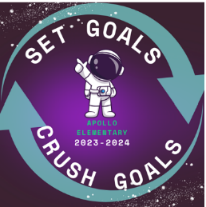 September 11, 2023, 6:00 p.m.Media CenterMeeting Called to Order/Determination of a QuorumPhyllis Kennedy-Thibideau, Chair6:00p.m.Attendance/Sign-In/Welcome/IntroductionsReading/Approval of August MinutesJessica Allen, Secretary6:06p.m.Treasurer’s ReportChristina Grayson, Parent6:08p.m.Parent Leadership TeamSarah Whitney, Parent6:10p.m.Old BusinessMembership Recruiting/VotingPhyllis Kennedy-Thibideau, Chair6:12p.m.New BusinessPhyllis Kennedy-Thibideau, Chair6:15p.m.Principal UpdateAimee DiLago, Principal6:17p.m.Positive Behavior Interventions and Supports (PBIS)Glow Party 9/8 During ActivityFaulkner/Harper, Teachers6:22p.m.Title I Science Information Night 9/28/23Science Help Nights: 10/26/23; 11/6/23December Event 12/13/23Kim Thornton, Title I 6:27p.m.Adjourned MeetingPhyllis Kennedy-Thibideau, Chair6:30p.m.Mission: To educate all students with excellence as the standard, working together in a safe professional learning communityVision: To inspire all children to learn at their highest potential, preparing them for tomorrow’s expectations.  Future Meeting DatesOctober 9, 2023November 13, 2023December 11, 2023January 8, 2024February 12, 2024March 11, 2024April 8, 2024 May 13, 2024Mission: To educate all students with excellence as the standard, working together in a safe professional learning communityVision: To inspire all children to learn at their highest potential, preparing them for tomorrow’s expectations.  Future Meeting DatesOctober 9, 2023November 13, 2023December 11, 2023January 8, 2024February 12, 2024March 11, 2024April 8, 2024 May 13, 2024Mission: To educate all students with excellence as the standard, working together in a safe professional learning communityVision: To inspire all children to learn at their highest potential, preparing them for tomorrow’s expectations.  Future Meeting DatesOctober 9, 2023November 13, 2023December 11, 2023January 8, 2024February 12, 2024March 11, 2024April 8, 2024 May 13, 2024